Turkey TacosThis is the perfect weeknight meal that the whole family will love! This versatile, 30-minute recipe can be used to top tortilla chips for nachos, fill soft and hard taco shells, in enchiladas or to top rice.Serves: 8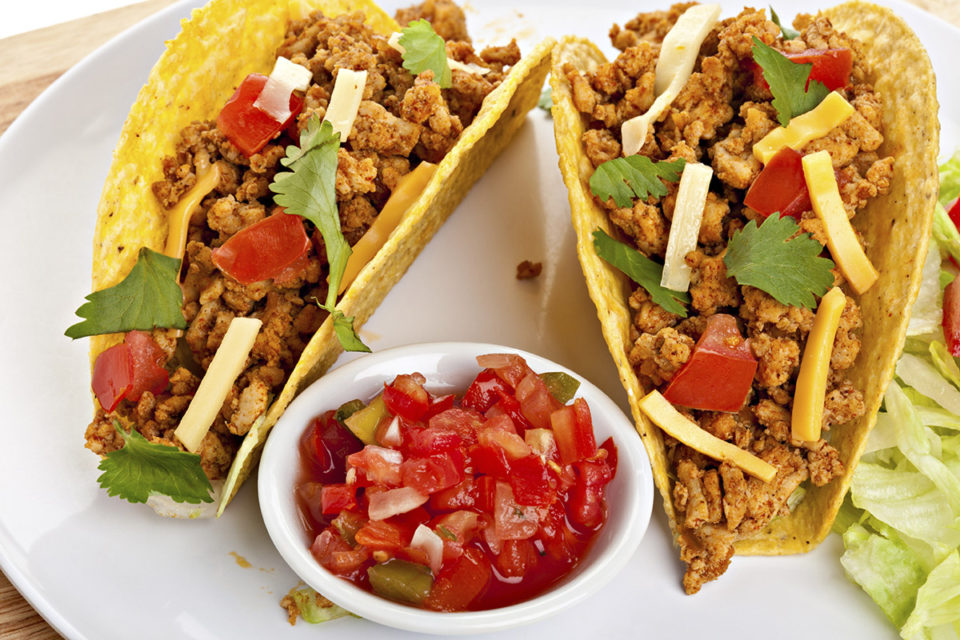 Serving Size: ¾ cup filling for 2 tacosIngredients1 tablespoon vegetable or olive oil1 large onion, chopped1 small sweet potato, peeled and grated1 small bell pepper, any color, chopped2 pounds lean, ground turkey (93% lean)1 Tablespoon mild chili powder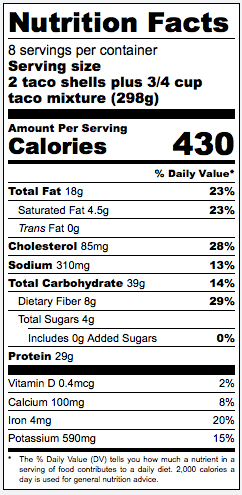 1 teaspoon ground cumin1 teaspoon garlic powder 1 teaspoon dried oregano½ tsp. salt¼ tsp. black peppercayenne pepper to taste (optional)1 (15oz) can crushed tomatoes¼ cup water1 (15oz) can pinto or black beans, drained and rinsed1 (2.25oz) can sliced black olives, drained (optional)16 taco shellsFor topping:Shredded lettuceShredded cheddar cheeseLight sour creamSliced avocadosInstructionsIn a large sauté pan, heat oil over medium high heat until shimmering. Add onion, sweet potato and bell pepper and sauté for 5 minutes to soften them. Add the ground turkey and sauté until turkey is no longer pink and starts to brown, about 15 minutes. Add dried spices, salt and pepper and sauté for 1 minute. Add tomatoes, water, beans and olives and bring to a boil. Reduce heat to medium and cook turkey and beans mixture until thickened, about 10 more minutes. Serve with taco shells, soft tortillas or on top of rice. Add desired toppings and serve.  